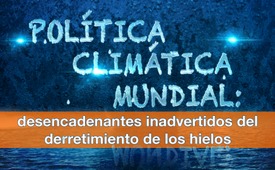 Política climática mundial: desencadenantes inadvertidos del derretimiento de los hielos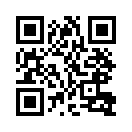 Un sensacional hoyo en el hielo de la Antártida hizo titulares en octubre de 2017. Este programa responderá a las siguientes preguntas: ¿El cambio climático provocado por el hombre es realmente responsable del derretimiento del hielo? ¿Acaso la política climática asolada por el pánico sigue justificando el paternalismo de la población a través de leyes e impuestos?El 10 de octubre de 2017, el físico atmosférico Kent Moore, profesor del Mississauga Campus de la Universidad de Toronto, anunció que se había abierto un enorme agujero en el hielo de la Antártida, cerca del Polo Sur. Con su mayor extensión, el fenómeno natural cubre 80.000 km2, que es aproximadamente el tamaño de Austria. &quot;Este agujero está a cientos de kilómetros del borde del hielo. Si no tuviéramos satélites, no sabríamos que estaba allí&quot;, dijo Moore. Según el físico atmosférico, las zonas de aguas abiertas rodeadas de hielo se llaman polinjas. Son bastante comunes en las regiones costeras de la Antártida. Para los científicos sigue siendo misterioso cómo se podría crear esta polinja mencionada inicialmente, que se encuentra &quot;en lo profundo del hielo empacado&quot;.
En relación con este sensacional agujero en la capa de hielo antártico, vale la pena mencionar otra noticia de los científicos del Ártico: el diario británico &quot;The Guardian&quot; informó en agosto de 2017 que, según una publicación especial de la London Geological Society, 91 volcanes activos hasta ahora desconocidos se encuentran bajo la enorme capa de hielo de la Antártida. Estos se suman a los 47 volcanes previamente conocidos. La NASA también descubrió un viejo supervolcán bajo el hielo que, después de un largo período de descanso, está produciendo de nuevo enormes flujos de lava, según Hélène Seroussi del Jet Propulsion Laboratory (JPL) de la NASA en Pasadena, California. Las erupciones de los volcanes antárticos no llegan a la superficie debido a la inmensa masa de hielo. Sin embargo, aseguran que enormes masas de hielo se derritan y desestabilizan la capa de hielo antártica. Científicos de la NASA han dibujado un gráfico que representa los ríos que corren bajo la capa de hielo antártica, principalmente como resultado de la actividad volcánica.
La Antártida occidental en particular se considera particularmente activa desde el punto de vista volcánico. Sin embargo, según los vulcanólogos Maximilian Van Wyk de Vries y Robert Bingham de la Universidad de Edimburgo, la pérdida de presión de las masas de hielo como resultado del derretimiento podría llevar a los volcanes a ser aún más activo como resultado. Esto, a su vez, aceleraría aún más el proceso de fusión de la capa de hielo antártico. 
Sin embargo, en términos sencillos, esto también significa que, según el Grupo Intergubernamental de Expertos sobre el Cambio Climático, creado por patrocinadores privados y denominado así, el cambio climático provocado por el hombre es sobre todo responsable de un derretimiento del hielo en la Antártida. Sin embargo, contrariamente a esta afirmación, es probable que los muchos volcanes jueguen un papel no desdeñable en el derretimiento del hielo - y también causarán la ruptura de los icebergs. 
Según los climatólogos, el clima del mundo está en constante cambio. Los tiempos cálidos y fríos se repiten en ciclos cíclicos sin ninguna influencia humana. Los informes de principios de la Edad Media, por ejemplo, sobre el florecimiento de la agricultura en Groenlandia, atestiguan los sorprendentes períodos cálidos, que también son corroborados por el experto alemán en clima Prof. Dr. Fritz Vahrenholt y explicados por la actividad solar. 
En relación con los períodos cálidos, los mapas legendarios y muy discutidos de Piri Reis también son dignos de mención. Piri Reis vivió de 1465 a 1554 y fue un excelente navegante, cartógrafo y mapeador. El famoso &quot;Mapa Mundial del Piri Reis&quot; de 1513 con la representación de la Antártida libre de hielo sólo fue redescubierto cuatro siglos más tarde (1929) durante los trabajos de limpieza del Palacio Topkapi en Estambul. Charles Hapgood, un erudito del Keene College (EE. UU.), fue el primero en estudiar el mapa a fondo. A finales de 1959 encontró un mapa de Oronteus Phynius de 1531 en la Biblioteca del Congreso de Washington, que también representa la Antártida sin hielo. El investigador Hapgood hizo que el mapa de Piri Reis fuera evaluado por la Fuerza Aérea de los Estados Unidos. Según la base de la Fuerza Aérea de Westover en Massachusetts en 1960, el mapa no sólo muestra las costas y contornos exactos de todos los continentes, sino que también muestra las características topográficas de cada país, como picos de montaña, cadenas montañosas, islas, mesetas y ríos. También la masa terrestre exacta de la Antártida, cubierta con varios kilómetros de hielo espeso en la actualidad, se muestra como ya mencionada libre de hielo. Esta es otra indicación de que hubo períodos cálidos que no fueron causados por humanos. También se sabe que en el siglo XIII no había glaciares en el cantón suizo de Valais. Los glaciares sólo han vuelto a crecer con la Edad de Hielo Medieval desde 1400 hasta 1850. 
Además, la humanidad fue capaz de sobrevivir a estos tiempos cálidos de la mejor manera posible y utilizarlos para su ventaja. Según los climatólogos e historiadores, Venecia, por ejemplo, entre los siglos IX y XII, a pesar del período cálido y el derretimiento del hielo, logró convertirse en una ciudad-estado y una importante potencia marítima, en lugar de ahogarse en el agua del deshielo. 
En este contexto, la política climática asolada por el pánico, incluidas las cumbres climáticas, sigue siendo extremadamente cuestionable y necesita urgentemente una renovación debido a su visión unilateral. Se plantea la cuestión de si la humanidad está siendo engañada en la actualidad de manera adecuada y selectiva. 
Sólo ha sido posible gracias al temor que el cambio climático supuestamente provocado por el hombre ha hecho posible que las leyes y los impuestos hayan permitido a la población ser condescendiente y desangrarse e incluso reducirlos financieramente. Encontrará más información de fondo en los programas que se muestran.de hm.Fuentes:http://derwaechter.net/in-der-antarktis-oeffnete-sich-ein-riesiges-37-000-k%E3%8E%A1-grosses-loch-niemand-weiss-warum
http://n8waechter.info/2017/11/das-ist-verrueckt-supervulkan-unter-antarktischem-eis/
https://www.contra-magazin.com/2017/11/antarktis-vulkane-lassen-den-eispanzer-wegschmelzen/
https://www.theguardian.com/world/2017/aug/12/scientists-discover-91-volcanos-antarctica
http://www.sueddeutsche.de/wissen/antarktis-forscher-finden-riesiges-vulkanfeld-in-der-antarktis-1.3630718
http://www.scinexx.de/wissen-aktuell-21777-2017-08-16.html
http://piri-reis.de/das-geheimnis-des-piri-reis/
http://www.insidersegeln.de/aktuell/PiriReis.phpEsto también podría interesarle:---Kla.TV – Las otras noticias ... libre – independiente – no censurada ...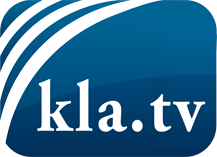 lo que los medios de comunicación no deberían omitir ...poco escuchado – del pueblo para el pueblo ...cada viernes emisiones a las 19:45 horas en www.kla.tv/es¡Vale la pena seguir adelante!Para obtener una suscripción gratuita con noticias mensuales
por correo electrónico, suscríbase a: www.kla.tv/abo-esAviso de seguridad:Lamentablemente, las voces discrepantes siguen siendo censuradas y reprimidas. Mientras no informemos según los intereses e ideologías de la prensa del sistema, debemos esperar siempre que se busquen pretextos para bloquear o perjudicar a Kla.TV.Por lo tanto, ¡conéctese hoy con independencia de Internet!
Haga clic aquí: www.kla.tv/vernetzung&lang=esLicencia:    Licencia Creative Commons con atribución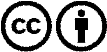 ¡Se desea la distribución y reprocesamiento con atribución! Sin embargo, el material no puede presentarse fuera de contexto.
Con las instituciones financiadas con dinero público está prohibido el uso sin consulta.Las infracciones pueden ser perseguidas.